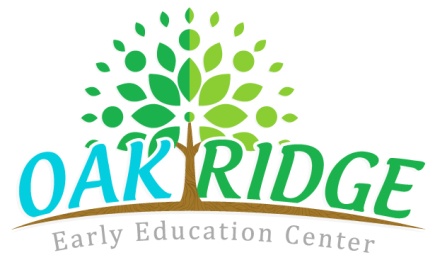 Formula Mixing AuthorizationI, ________________________________________________ give permission to the staff at Oakridge Early Education Center to mix and prepare my child, _____________________________, bottle at each feeding. I understand that the formula must be kept in the original factory sealed container and will be mixed according to the manufacturers printed directions on the formula’s label. Parent Signature: 					 Date:__________________________________		____________________________________